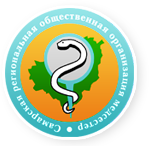 УТВЕРЖДАЮПрезидент СРООМС___________Косарева Н.Н.«    «__________20  г
План работы специализированной  секции  Самарской региональной общественной организациимедицинских сестер«Акушерское дело» на 2022 год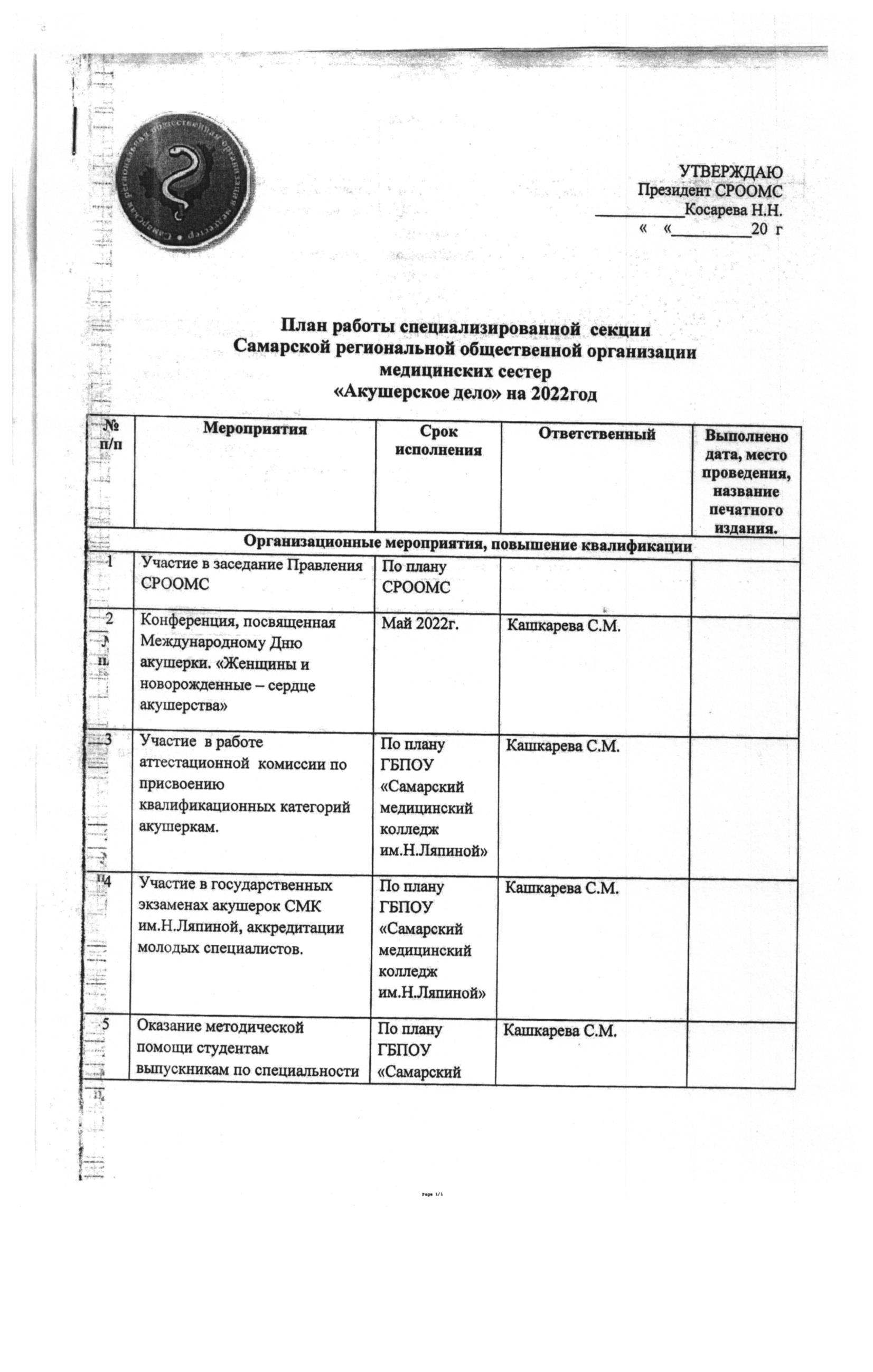 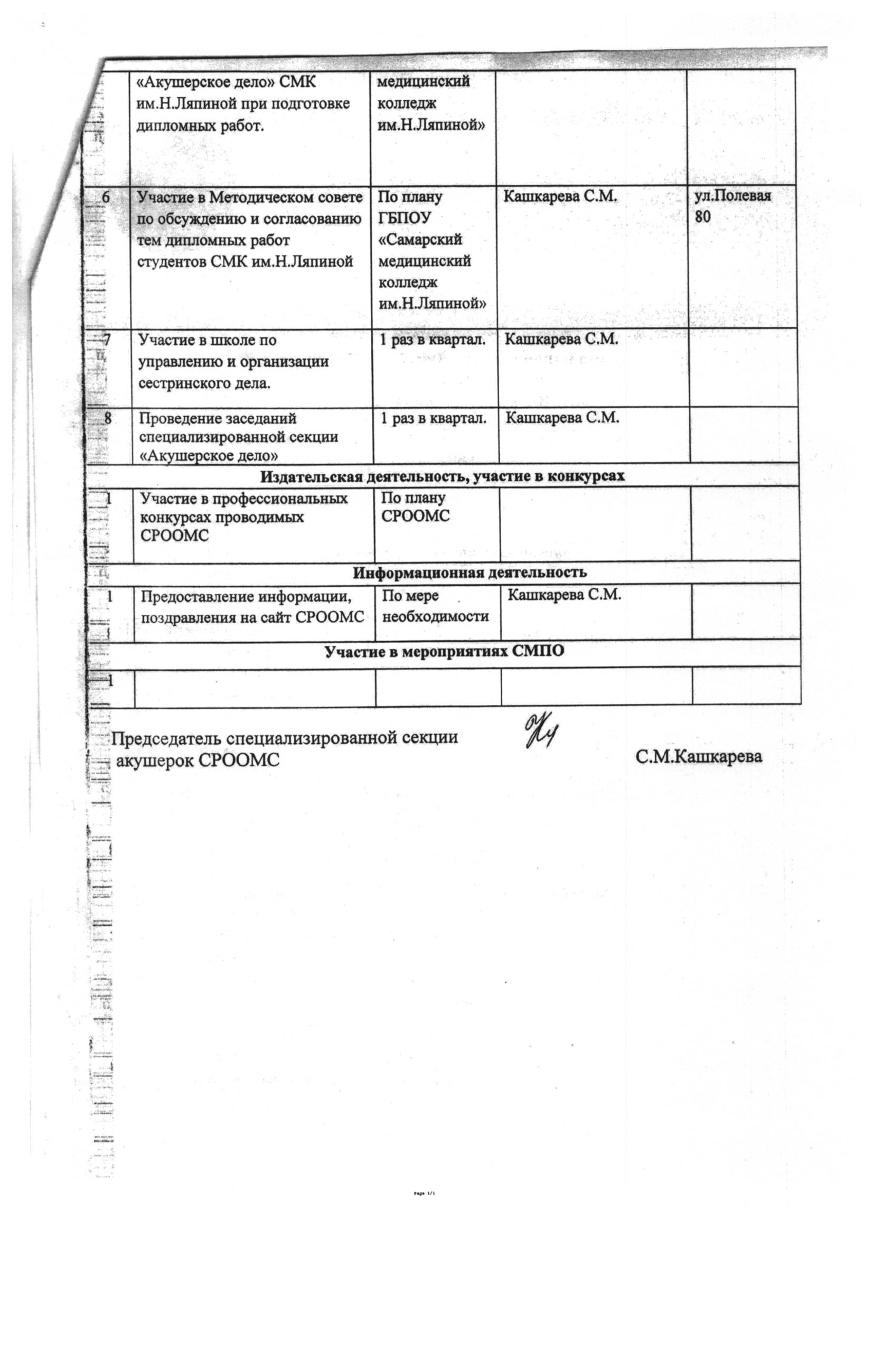 